COSHH ASSESSMENT NCS/FM/070  Issue005/Jul09Ref:        COSHH 04Assessed by: Matt Traynor                                              Position: Managing DirectorDate:      January 2022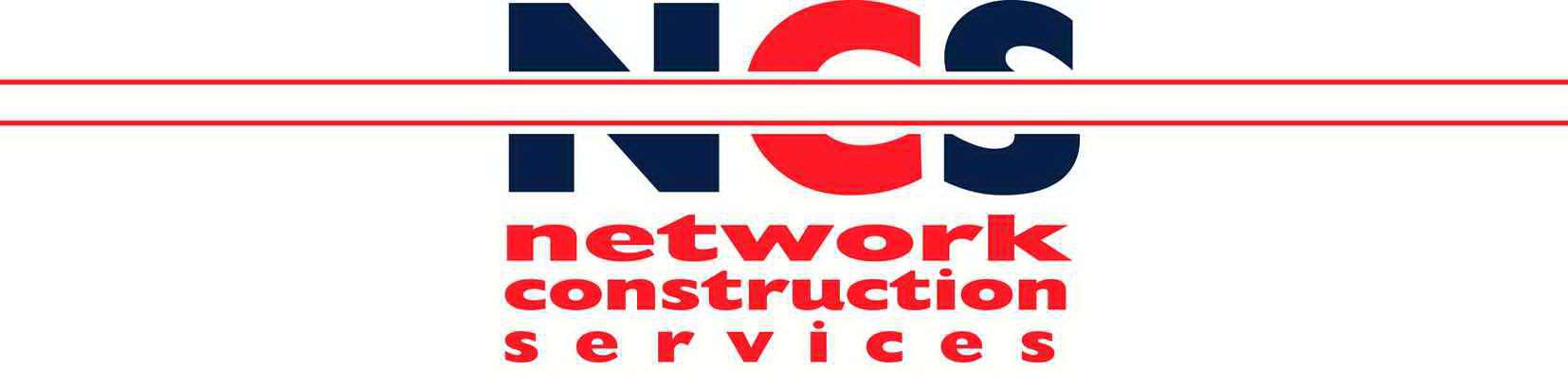 Reviewed by:     Matt TraynorPosition: Managing DirectorDate:      January 22Issue:     008/Jan 22Trade name / Supplier:                             Telephone number:Contact:Toxic                                                                    Corrosive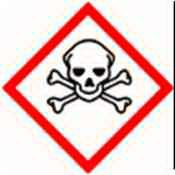 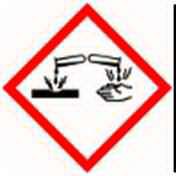 Product type:GreaseIrritant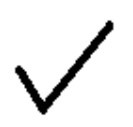 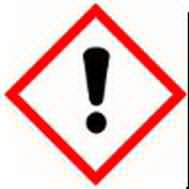 Highly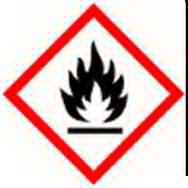 Flammable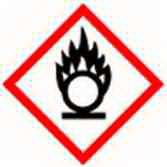 Chemicals and appearances:Thick, viscous pale yellow / brown semi solidHarmful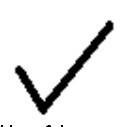 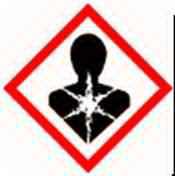 OxidisingAppointment                                 Effect                                                                     First AidDermatitis, possible skin cancerWash well with plenty of soap and water.Remove contaminated clothing. Seek medical advice if irritation persisitsIrritation, stinging                                                     Flush eyes with copious quantity of water.If irritation persists, seek medical adviceInhalation                Irritation to nose and throat                        Move to fresh air and rest. If symptoms persist seek medical adviceIrritation, nausea                                                               DO NOT INDUCE VOMITING.Wash mouth out with water and seek medical adviceRisk associated with use:Prolonged skin contact can lead to dermatitis and skin cancer. Irritating to skin, eyes  and respiratory systemPersonal Protection:Wear overalls and rubber gloves. Do not eat, drink or smoke  when usingStorage:Store and use from containers designed for use with this product.Keep containers closed when not in use.Store and dispense in well ventilated areas - away from  heat and sources of ignitionDisposal:Return any unused product to supplier, or plant depot.Any material contaminated by the product should be designated as special waste,  and disposed of through a specialist waste  disposal contractorFire:Powder, foam halon or Carbon Dioxide extinguishers must be available at storage areasDO NOT USE WATEREmpty containers represent a fire hazard, do not accumulate, return to supplierSpillage:Confine and absorb with inert material e.g. sand.Collect any leaking liquid in containers and clean with detergent. Wear gloves